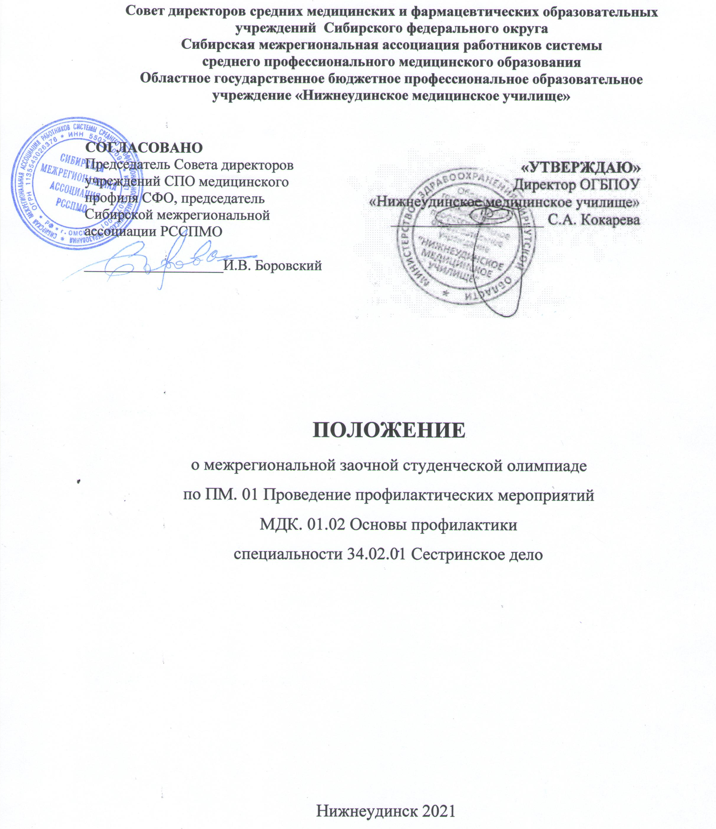 Общие положения1.1 Настоящее положение определяет порядок организации и проведения межрегиональной заочной студенческой олимпиады по ПМ. 01 Проведение профилактических мероприятий МДК. 01.02 Основы профилактики специальности 34.02.01 Сестринское дело (далее – олимпиада).1.2 Организаторы конкурса: Сибирская межрегиональная ассоциация работников системы среднего профессионального медицинского образования (далее – Ассоциация); Областное государственное бюджетное профессиональное образовательное учреждение «Нижнеудинское медицинское училище» (далее – ОГБПОУ «НМУ»).Конкурс проводится на базе ОГБПОУ «НМУ» в соответствии с планом работы Ассоциации на 2021г.Цель и задачи олимпиады 2.1.Цель - проверка уровня знаний обучающихся по ПМ. 01 Проведение профилактических мероприятий МДК. 01.02 Основы профилактики.2.2.Задачи:стимулировать студентов к дальнейшему профессиональному и личностному развитию;повысить уровень знаний учащихся.Условия и порядок участия в олимпиаде К участию в олимпиаде приглашаются студенты 3 и 4 курсов специальности 34.02.01 Сестринское делоОргкомитет олимпиадыосуществляет общее руководство подготовкой и проведением олимпиады;разрабатывает и предлагает организатору для утверждения положение об олимпиаде;решает вопросы материально-технического и информационного обеспечения олимпиады;вносит организатору предложения по составу жюри олимпиады, определенному в количестве 3 человек;разрабатывает конкурсные задания и критерии оценки их выполнения;оценивает правильность выполнения конкурсных заданий участниками олимпиады;представляет итоги олимпиады на утверждение организатору олимпиады.  Порядок проведения и определения победителей олимпиады Регистрация участников осуществляется с 06.12.2021г. по 13.12.2021г. по электронному адресу lena.okolovich@yandex.ru, с пометкой «Олимпиада ПМ.01» (Приложение). Олимпиада проводится в заочной форме в виде выполнения теоретических заданий (тестирования).Задания олимпиады высылаются по электронному адресу участника, указанному в регистрационной форме, 14.12.2021 года с 0800 – 0900 (время московское). Ответы принимаются 14.12.2021 года с 1100 – 1200 (время московское) по электронному адресу lena.okolovich@yandex.ru, с пометкой «Ответы по Олимпиаде ПМ.01».Определение победителей олимпиады: – распределение мест среди участников олимпиады в индивидуальном зачете осуществляется с учетом выполнения всех заданий в соответствии с количеством набранных баллов; – итоги олимпиады подводятся не позднее 22.12.2021 года. Результаты олимпиады находятся в свободном доступе, размещаются на информационном сайте межрегиональной ассоциации РССПМО http://sibmedcoll.ru/. Дипломы и сертификаты участника  высылаются по электронному адресу участника не позднее 27.12.2021 года.Приложение 1Заявка на участие в межрегиональной заочной студенческой олимпиадепо ПМ. 01 Проведение профилактических мероприятийМДК. 01.02 Основы профилактики специальности 34.02.01 Сестринское дело Наименование образовательной организацииФамилия, имя, отчество участника.курс, факультетконтактный телефон участникаэлектронный адрес участника